Tabelle e grafici risorse FSE POR e PON OT 9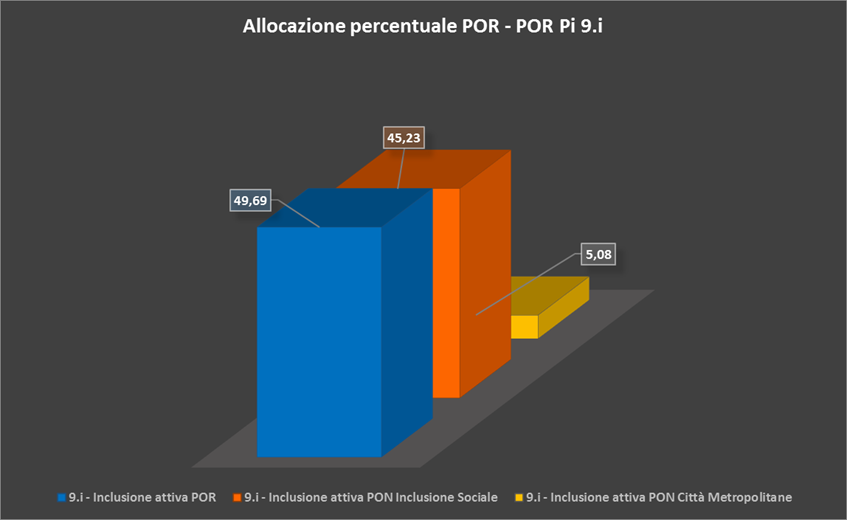 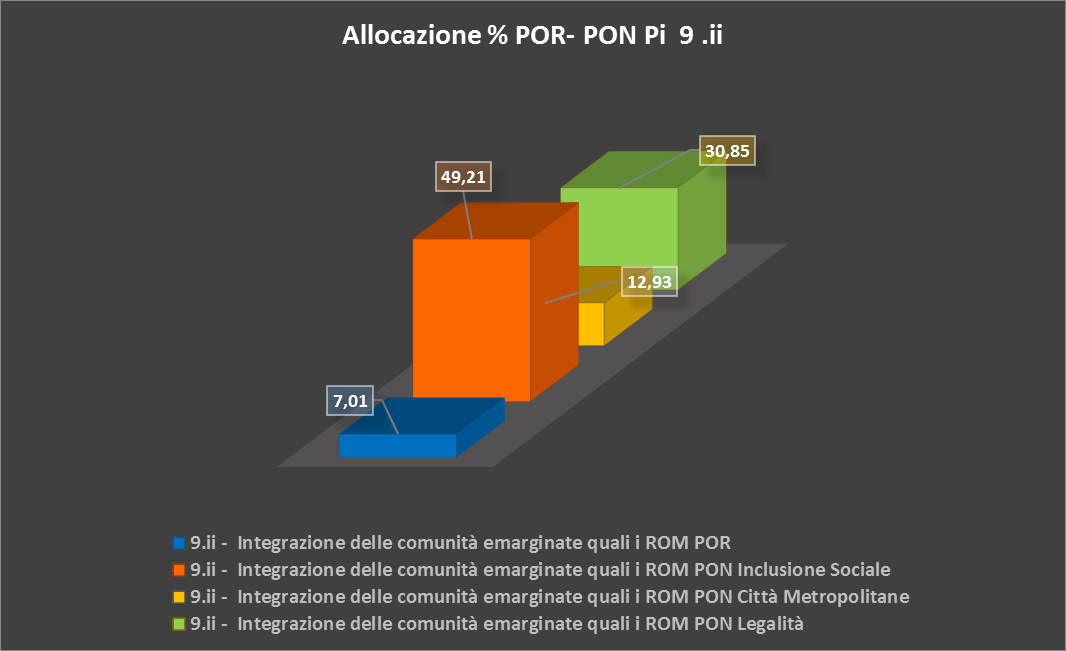 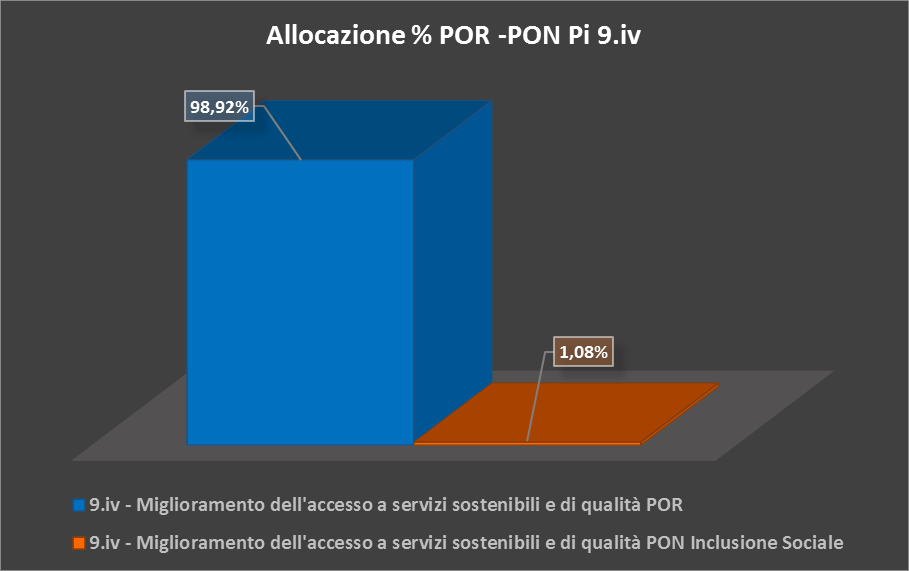 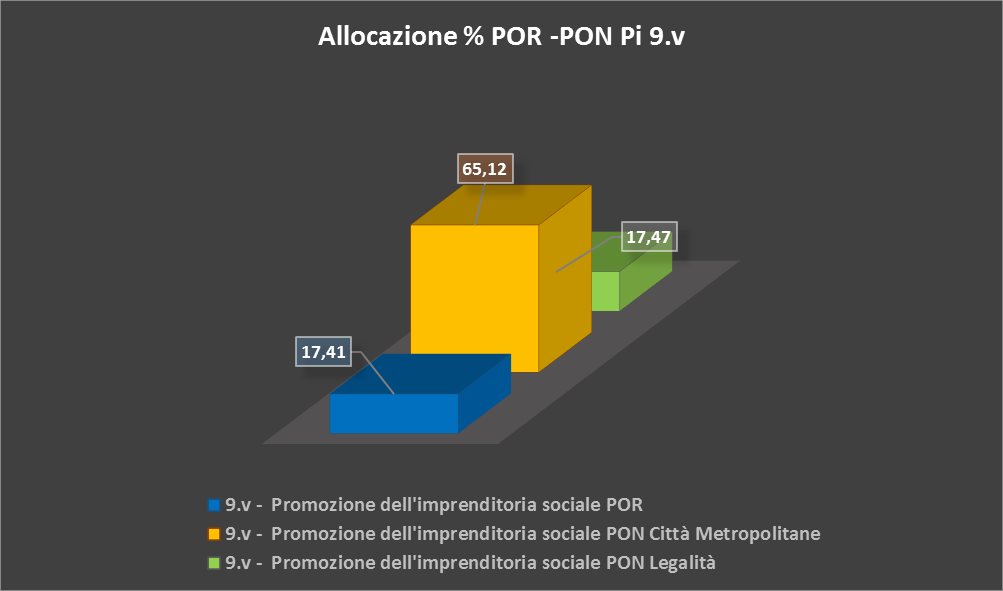 ProgrammiRisorse FSE[Dotazione UE]Dotazione Totale FSE[Dotazione UE + Cofinanziamento]POR 1.254.534.333,00 2.299.091.282,00PON Inclusione787.731.204,00 1.175.222.934,00PON Città Metropolitane 142.376.058,00 217.193.592,00PON Legalità35.190.000,0046.920.000,00Totale2.219.831.595,003.738.427.808,00Priorità d’investimentoProgrammaRisorse[Valore assoluto]Percentuale9.i - Inclusione attivaPOR 821.991.169,5049,699.i - Inclusione attivaPON Inclusione Sociale  748.325.501,5045,239.i - Inclusione attivaPON Città Metropolitane  83.993.558,005,08Totale 1.654.310.229,009.ii -  Integrazione delle comunità emarginate quali i ROMPOR  5.000.000,007,019.ii -  Integrazione delle comunità emarginate quali i ROMPON Inclusione Sociale 35.094.269,5049,219.ii -  Integrazione delle comunità emarginate quali i ROMPON Città Metropolitane  9.220.000,0012,939.ii -  Integrazione delle comunità emarginate quali i ROMPON Legalità 22.000.000,0030,85Totale71.314.269,509.iv - Miglioramento dell'accesso a servizi sostenibili e di qualitàPOR 395.691.845,5098,929.iv - Miglioramento dell'accesso a servizi sostenibili e di qualitàPON Inclusione Sociale 4.311.433,001,08Totale400.003.278,50 9.v -  Promozione dell'imprenditoria socialePOR13.140.318,0017,419.v -  Promozione dell'imprenditoria socialePON Città Metropolitane49.162.500,0065,129.v -  Promozione dell'imprenditoria socialePON Legalità13.190.000,0017,47Totale75.492.818,00 9.vi – Strategie di sviluppo locale realizzate dalla collettività POR18.711.000,00100,00Totale 18.711.000,00 